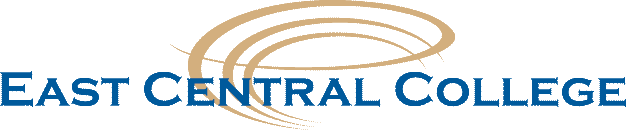 Health Savings Account Payroll Deduction I, 						 hereby authorize East Central College to                                     (Please print name)      deduct $			 	 per pay period. I, 						 hereby authorize East Central College to                                     (Please print name)      cancel my payroll deduction.This authorization will remain in force until written notification is received from the employee to change or cancel the signed agreement.Signature: 							Date: 					Effective Date: 							If you are enrolled in the High Deductible plan and wish to contribute to your health savings account, the charts below list the contribution amounts to reach IRS maximum; however, you can specify any amount up to the maximum contribution limit listed below.  If you are enrolled in the High Deductible plan and wish to contribute to your health savings account, the charts below list the contribution amounts to reach IRS maximum; however, you can specify any amount up to the maximum contribution limit listed below.  If you are enrolled in the High Deductible plan and wish to contribute to your health savings account, the charts below list the contribution amounts to reach IRS maximum; however, you can specify any amount up to the maximum contribution limit listed below.  If you are enrolled in the High Deductible plan and wish to contribute to your health savings account, the charts below list the contribution amounts to reach IRS maximum; however, you can specify any amount up to the maximum contribution limit listed below.  If you are enrolled in the High Deductible plan and wish to contribute to your health savings account, the charts below list the contribution amounts to reach IRS maximum; however, you can specify any amount up to the maximum contribution limit listed below.  If you are enrolled in the High Deductible plan and wish to contribute to your health savings account, the charts below list the contribution amounts to reach IRS maximum; however, you can specify any amount up to the maximum contribution limit listed below.  If you are enrolled in the High Deductible plan and wish to contribute to your health savings account, the charts below list the contribution amounts to reach IRS maximum; however, you can specify any amount up to the maximum contribution limit listed below.  If you are enrolled in the High Deductible plan and wish to contribute to your health savings account, the charts below list the contribution amounts to reach IRS maximum; however, you can specify any amount up to the maximum contribution limit listed below.  If you are enrolled in the High Deductible plan and wish to contribute to your health savings account, the charts below list the contribution amounts to reach IRS maximum; however, you can specify any amount up to the maximum contribution limit listed below.  Blue Access Choice (BAC)BJC  Network Blue Access Choice (BAC)BJC  Network Blue Access Choice (BAC)BJC  Network Blue Access Choice (BAC)BJC  Network Blue Access Choice (BAC)BJC  Network Blue Access Choice (BAC)BJC  Network 2018 IRS Max Contribution to H.S.A.2018 IRS Max Contribution to H.S.A. Individual - $3,450 Individual - $3,450 Family - $6,900 Family - $6,900ECC ContributionECC Contribution $      2,167.20  $      2,167.20  $                -    $                -   Employee ContributionEmployee Contribution $      1,282.80  $      1,282.80  $    6,900.00  $    6,900.00 Per pay period (24)Per pay period (24) $           53.45  $           53.45           287.50           287.50 Per monthPer month $         106.90  $         106.90           575.00           575.00 Blue Preferred Select (BPS)Non-BJC NetworkBlue Preferred Select (BPS)Non-BJC NetworkBlue Preferred Select (BPS)Non-BJC NetworkBlue Preferred Select (BPS)Non-BJC NetworkBlue Preferred Select (BPS)Non-BJC NetworkBlue Preferred Select (BPS)Non-BJC Network2018 IRS Max Contribution to H.S.A.2018 IRS Max Contribution to H.S.A. Individual - $3,450 Individual - $3,450 Family - $6,900  Family - $6,900 ECC ContributionECC Contribution $      2,491.92  $      2,491.92  $                -    $                -   Employee ContributionEmployee Contribution $         958.08  $         958.08  $    6,900.00  $    6,900.00 Per pay period (24)Per pay period (24) $           39.92  $           39.92           287.50           287.50 Per monthPer month $           79.84  $           79.84           575.00           575.00 Age 55+ can contribute an additional $1000 into a H.S.A.Age 55+ can contribute an additional $1000 into a H.S.A.Age 55+ can contribute an additional $1000 into a H.S.A.Age 55+ can contribute an additional $1000 into a H.S.A.Age 55+ can contribute an additional $1000 into a H.S.A.Age 55+ can contribute an additional $1000 into a H.S.A.Age 55+ can contribute an additional $1000 into a H.S.A.